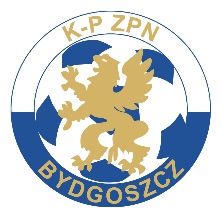 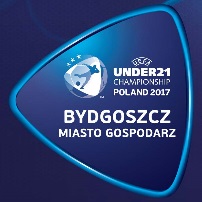 Zgłoszenie na zakup biletówZgłoszenie na zakup biletówZgłoszenie na zakup biletówZgłoszenie na zakup biletówZgłoszenie na zakup biletówZgłoszenie na zakup biletówmecz Serbia - Hiszpania, 23 czerwca 2017, godz. 20.45mecz Serbia - Hiszpania, 23 czerwca 2017, godz. 20.45mecz Serbia - Hiszpania, 23 czerwca 2017, godz. 20.45mecz Serbia - Hiszpania, 23 czerwca 2017, godz. 20.45mecz Serbia - Hiszpania, 23 czerwca 2017, godz. 20.45mecz Serbia - Hiszpania, 23 czerwca 2017, godz. 20.45L.p.IMIĘNAZWISKO     Nr PESELCena biletu - kat I - 25 złCena biletu- kat. II - 15 zł1234567891011121314151617181920212223242526272829303132333435363738394041424344454647484950Podmiot zgłaszający (klub, akademia piłkarska, szkoła itp.):Podmiot zgłaszający (klub, akademia piłkarska, szkoła itp.):Podmiot zgłaszający (klub, akademia piłkarska, szkoła itp.):Podmiot zgłaszający (klub, akademia piłkarska, szkoła itp.):Osoba odpowiedzialna z ramienia podmiotu zgłaszającego:Numer telefonu: Oświadczam, że posiadam zgody w/w osób na przetwarzanie ich danych osobowych (imienia, nazwiska, nr pesel) w celu zamówienia biletów, a wymaganych przez przepisy prawa, Regulamin systemu, Regulamin danej imprezy, a także wynikających z dodatkowych umów zawartych z organizatorem - organizatorowi tej imprezy w tym również po jej zakończeniu (zgodnie z Ustawą o ochronie danych osobowych - Dz. U. z 2002r. Nr 101, poz. 926 z późn. zm.) w celu zrealizowania zamówienia oraz wypełnienia wymogów nałożonych na organizatora przez prawo i wymienione Regulaminy.Osoba odpowiedzialna z ramienia podmiotu zgłaszającego:Numer telefonu: Oświadczam, że posiadam zgody w/w osób na przetwarzanie ich danych osobowych (imienia, nazwiska, nr pesel) w celu zamówienia biletów, a wymaganych przez przepisy prawa, Regulamin systemu, Regulamin danej imprezy, a także wynikających z dodatkowych umów zawartych z organizatorem - organizatorowi tej imprezy w tym również po jej zakończeniu (zgodnie z Ustawą o ochronie danych osobowych - Dz. U. z 2002r. Nr 101, poz. 926 z późn. zm.) w celu zrealizowania zamówienia oraz wypełnienia wymogów nałożonych na organizatora przez prawo i wymienione Regulaminy.Osoba odpowiedzialna z ramienia podmiotu zgłaszającego:Numer telefonu: Oświadczam, że posiadam zgody w/w osób na przetwarzanie ich danych osobowych (imienia, nazwiska, nr pesel) w celu zamówienia biletów, a wymaganych przez przepisy prawa, Regulamin systemu, Regulamin danej imprezy, a także wynikających z dodatkowych umów zawartych z organizatorem - organizatorowi tej imprezy w tym również po jej zakończeniu (zgodnie z Ustawą o ochronie danych osobowych - Dz. U. z 2002r. Nr 101, poz. 926 z późn. zm.) w celu zrealizowania zamówienia oraz wypełnienia wymogów nałożonych na organizatora przez prawo i wymienione Regulaminy.Osoba odpowiedzialna z ramienia podmiotu zgłaszającego:Numer telefonu: Oświadczam, że posiadam zgody w/w osób na przetwarzanie ich danych osobowych (imienia, nazwiska, nr pesel) w celu zamówienia biletów, a wymaganych przez przepisy prawa, Regulamin systemu, Regulamin danej imprezy, a także wynikających z dodatkowych umów zawartych z organizatorem - organizatorowi tej imprezy w tym również po jej zakończeniu (zgodnie z Ustawą o ochronie danych osobowych - Dz. U. z 2002r. Nr 101, poz. 926 z późn. zm.) w celu zrealizowania zamówienia oraz wypełnienia wymogów nałożonych na organizatora przez prawo i wymienione Regulaminy.